Урок з математикина тему:«Письмове множення багатоцифрових чисел на розрядні числа. Задачі на пропорційне ділення»Тема: Письмове множення багатоцифрових чисел на розрядні числа. Задачі на пропорційне діленняМета: навчити  виконувати  письмове множення багатоцифрових чисел на розрядні числа; готувати учнів до розв’язання задач на пропорційне ділення; формувати обчислювальні навички; розвивати логічне мислення; виховувати любов до живої природи.Обладнання: підручники, таблиці множення та ділення, індивідуальні картки, таблиця скороченого запису задачі.Хід урокуОрганізаційний моментМатематика – наукаТочна і серйозна.І прожить без неї намНавіть дня не можна.     Міркуємо – швидко!     Відповідаємо – правильно!     Рахуємо – точно!     Пишемо – каліграфічно!Актуалізація опорних знаньПеревірка домашнього завданняЗавдання 821210 ∙ 300 = 63 000;                60 ∙ 60 = 3600;900  40 = 36 000;                  150 ∙ 20 – 2000  = 3000 – 2000 = 1000Задача 822Розв’язання120 : 10 = 12 (ст.) – за перший день;12 : 4 ∙ 3 = 9 (ст.) – за другий день.Відповідь: за другий день дівчинка почитала 9 сторінок.Усні обчисленняГра «Доберись до вершини»                                                      2000 ∙ 300                                        3200 ∙ 200               2300 ∙ 200                         50 ∙2000                                               40 ∙5000           150 ∙ 200                                                                         2000 ∙ 1580 ∙ 200                                                                                                   60 ∙ 2003. Каліграфічна хвилинка- Розв’язавши завдання, результат запишіть каліграфічно в зошит.1. Знайдіть  від числа 24. (3)2. Збільшіть число 25 у 4 рази. (100)3. Запишіть суму чисел 706 і 9. (715)4. Довжина прямокутника 7 см, а ширина – 4 см. Знайдіть площу прямокутника. (28)5. Запишіть різницю чисел 269 і 100.Повідомлення теми і мети урокуНа сьогоднішньому уроці ми будемо закріплювати усно та вчитися письмово множити багатоцифрові числа на розрядні числа, а також будемо розв’язувати   задачі на пропорційне ділення.Вивчення нового матеріалуПояснення вчителя.— Використовуючи переставний і сполучний закони дії множення, знаходять добуток чисел виду 32 · 200 усно. Для цього кругле число 200 подаємо у вигляді добутку одноцифрового числа 2 і розрядного числа 100.32 · (2 · 100)Використаємо сполучний закон дії множення:(32 · 2) · 100.Одержимо 64 · 100 = 6 400.- Під час письмового множення 32 на 200 кругле число підписують під першим множником так, щоб цифра, відмінна від нуля, була підписана під останньою цифрою першого множника.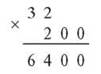 Закріплення вивченого матеріалу. У завданні № 825 перші два стовпчики виразів учні виконують біля дошки, третій стовпчик – самостійно.28 ∙ 60 = 1680;                             345 ∙ 600 = 207 000;87 ∙ 400 = 34 800;                        4107 ∙ 90 = 369 630;506 ∙ 50 – 1500 = 25 300 – 1500 = 23 800;20 000 – 173 ∙ 80 = 20 000 – 13 840 = 6160.3. Фізкультхвилинка V. Розвиток математичних знань 1. Робота над задачею № 827 за коротким записом і малюнками(диференційована робота над задачею: перша група розв’язує самостійно, друга – складає план розв’язання задачі).               Розв’язання1 + 1 + 3 = 5 ( м.) – зібрали троє поросят;300 : 5 = 60 (кг) – в одному мішку.Відповідь: в одному мішку 60 кг жолудів.2.Розв’язання рівнянь № 826  (робота в парах)х : 500 = 25                х – 500 = 25                        х + 25 = 500х = 25 ∙ 500                 х = 25 + 500                        х  = 500 – 25 х = 12 500                  х = 525                                х = 475VI . Підсумок урокуГра «Мікрофон» Що нового дізнались на уроці?Яке завдання було найцікавішим?VII. Домашнє завданняЗавдання № 829, № 830 (с. 135)Додаток до урокуКартка №1Обчисли вирази:12 ∙ 50                                      2500 ∙ 2033 ∙ 20                                      120 ∙ 40 + 2000Знайди    від 72.Картка №21) Обчисли вирази:12 ∙ 40                                        2500 ∙ 3044 ∙ 20                                        320 ∙ 40 + 10002) Знайди    від  64.Картка №1Обчисли вирази:12 ∙ 50                                        2500 ∙ 2033 ∙ 20                                        120 ∙ 40 + 2000Знайди    від 72.Картка №21) Обчисли вирази:12 ∙ 40                                        2500 ∙ 3044 ∙ 20                                        320 ∙ 40 + 10002) Знайди    від  64.Маса 1 мішкаКількість мішківВся маса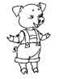 ? 1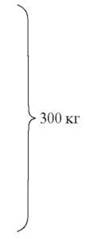 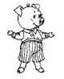 Однакова?1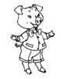 ? 3